ÉVALUATION FORMATIVE
Travail Personnel - 2e/3e ECGA/	DÉTAIL DES PARTIESB/	POINTS À AMÉLIORERVoir le détail du commentaire pour chacun des points de corrections sur le travail original.Problématique :Formulation de la problématique, sous la forme de question(s) de recherche ou d’hypothèses.Explication des raisons du choix de la thématique et de la problématique.Pertinence du choix de la problématique (lien clair et explicite avec le domaine professionnel).Traitement du sujet :Construction du raisonnement (plan cohérent, présence d’un fil rouge, logique respectée).Sources :Pertinence et fiabilité des sources théoriques retenues.Variété et diversité des sources retenues.Exploitation des sources (sources exploitées avec discernement et à propos).Technique(s) expérimentale(s) :Explication du choix de la technique expérimentale retenue/des techniques expérimentales retenues.Description et justification de la technique expérimentale retenue/des techniques expérimentales retenues.Présentation judicieuse et pertinente des résultats obtenus grâce à la technique expérimentale mobilisée/aux techniques expérimentales mobilisées.Développement d’une pensée critique :Articulation des sources avec les résultats obtenus grâce à la technique expérimentale mobilisée/aux techniques expérimentales mobilisées.Qualité de la réflexion personnelle (capacité à éviter les lieux communs, à adopter une posture critique, d’analyse).Conclusion :Mise en évidence des éléments principaux que le lecteur doit retenir.Confrontation des conclusions du travail avec les questions de recherche ou les hypothèses formulées dans la problématique.Forme :Respect des règles d’orthographe, de syntaxe, de vocabulaire.Mise en page générale (respect des consignes (nombre de signes), page de titre, table des matières, en-têtes et pieds de pages, utilisation des styles, …).Respect des normes de référencement et de citation (APA).Autres remarques :C/	SIGNATURESL’élève a pris connaissance de l’évaluation formative.Original conservé par la personne répondante, copie fournie à l’élève.Établissement ECG :Établissement ECG :Établissement ECG :Établissement ECG :Titre du travail :Titre du travail :Titre du travail :Élève :Élève :Élève :Élève :Élève :Élève :Élève :Élève :Élève :Élève :Élève :Élève :Élève :Élève :Élève :Élève :Nom :Nom :Prénom :Classe : Domaine professionnel :Domaine professionnel :Domaine professionnel :Domaine professionnel :Domaine professionnel :Domaine professionnel :Domaine professionnel :Domaine professionnel :Domaine professionnel :Domaine professionnel :Domaine professionnel :Domaine professionnel :Domaine professionnel :Domaine professionnel :Domaine professionnel :Domaine professionnel :Travail social et pédagogie.Travail social et pédagogie.Travail social et pédagogie.Travail social et pédagogie.Santé, sciences expérimentales et pédagogie.Santé, sciences expérimentales et pédagogie.Théâtre, musique et travail social.Théâtre, musique et travail social.Théâtre, musique et travail social.Théâtre, musique et travail social.Enseignant répondant :Enseignant répondant :Enseignant répondant :Enseignant répondant :Enseignant répondant :Enseignant répondant :Enseignant répondant :Enseignant répondant :Enseignant répondant :Enseignant répondant :Enseignant répondant :Enseignant répondant :Enseignant répondant :Enseignant répondant :Enseignant répondant :Enseignant répondant :Nom :Nom :Prénom :Score de plagiat actuel :%(Le non-respect de la propriété intellectuelle et le plagiat sont sanctionnés de la note 1.0)(Le non-respect de la propriété intellectuelle et le plagiat sont sanctionnés de la note 1.0)(Le non-respect de la propriété intellectuelle et le plagiat sont sanctionnés de la note 1.0)Lieu et date :Lieu et date :Lieu et date :Lieu et date :Lieu et date :Lieu et date :Fait àleSignature du professeur répondant :Signature du professeur répondant :Signature du professeur répondant :Signature du professeur répondant :Signature de l'élève :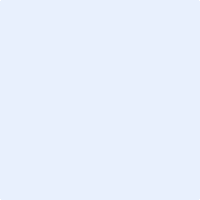 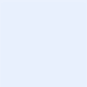 